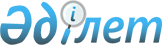 О внесений изменения в решение акима от 3 февраля 2014 года № 1 "Об образовании избирательных участков на территории Джангельдинского района"Решение акима Джангельдинского района Костанайской области от 20 февраля 2015 года № 1. Зарегистрировано Департаментом юстиции Костанайской области 17 марта 2015 года № 5424

      В соответствии со статьей 23 Конституционного закона Республики Казахстан "О выборах в Республике Казахстан" от 28 сентября 1995 года, по согласованию с Джангельдинской районной территориальной избирательной комиссией РЕШИЛ:



      1. Внести в решение акима Джангельдинского района от 3 февраля 2014 года №1 "Об образовании избирательных участков на территории Джангельдинского района" (зарегистрировано в Реестре государственной регистрации нормативных правовых актов за №4473, опубликован 26 марта 2011 года в районной газете "Біздің Торғай") следующее изменение:



      в приложении к указанному решению изменить наименование улицы Н.Г. Иванов на улицу Жакана Косабаева.



      2. Контроль за исполнением настоящего решения возложить на руководителя аппарата акима Джангельдинского района.



      3. Настоящее решение вводится в действие по истечении десяти календарных дней после дня его первого официального опубликования.      Аким района                                А. Кенжегарин
					© 2012. РГП на ПХВ «Институт законодательства и правовой информации Республики Казахстан» Министерства юстиции Республики Казахстан
				